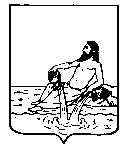 ВЕЛИКОУСТЮГСКАЯ ДУМАВЕЛИКОУСТЮГСКОГО МУНИЦИПАЛЬНОГО ОКРУГАР Е Ш Е Н И Е   от       28.11.2023          №   128                  ___________________________________________________________________________                   ______________________г. Великий УстюгО внесении изменений в решение Великоустюгской Думы Велико-устюгского муниципального округа от 16.11.2022 № 57 «О земельном налоге»Руководствуясь статьей 2 Федерального закона от 31.07.2023 № 389-ФЗ «О внесении изменений в части первую и вторую Налогового кодекса Российской Федерации, отдельные законодательные акты Российской Федерации и о приостановлении действия абзаца второго пункта 1 статьи 78 части первой Налогового кодекса Российской Федерации», статьями 25 и 28 Устава Великоустюгского муниципального округа Вологодской области,Великоустюгская Дума РЕШИЛА:1. Внести в решение Великоустюгской Думы Великоустюгского муниципального округа Вологодской области от 16.11.2022 № 57 «О земельном налоге» следующее изменение:абзац 3 пункта 2.1. изложить в следующей редакции:«-занятых жилищным фондом и (или) объектами инженерной инфраструктуры жилищно-коммунального комплекса (за исключением части земельного участка, приходящейся на объект недвижимого имущества, не относящийся к жилищному фонду и (или) к объектам инженерной инфраструктуры жилищно-коммунального комплекса) или приобретенных (предоставленных) для жилищного строительства (за исключением земельных участков, приобретенных (предоставленных) для индивидуального жилищного строительства, используемых в предпринимательской деятельности);»2. Настоящее решение вступает в силу по истечении одного месяца со дня его официального опубликования, но не ранее первого числа очередного налогового периода.Председатель Великоустюгской Думы_______________С.А. КапустинГлава Великоустюгского муниципального округа Вологодской области _______________А.В. Кузьмин     